                                          Szkoła Podstawowa im. 4. Pułku Piechoty Legionów w Zapolicach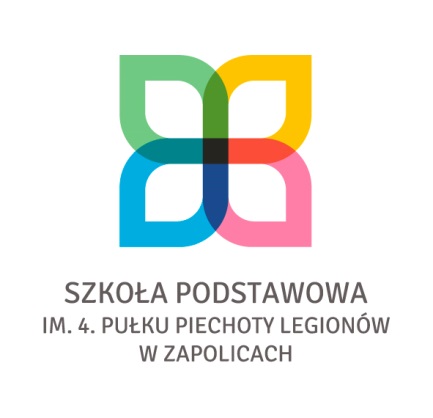 98-161 Zapolice, ul. Główna 19Tel. (fax) 43 823 19 79e-mail: spzapolice@poczta.onet.plNIP 8291720802REGON 000734200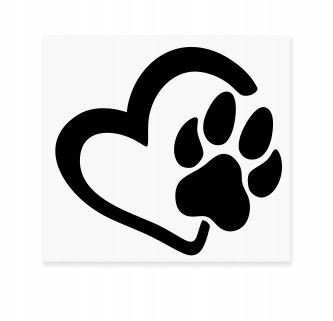 Wychowawcy klas II i III                                                                                Szkoły Podstawowej            Serdecznie zapraszamy do  udziału w VIII Powiatowym Konkursie literacko-plastycznym skierowanym  do uczniów klas II i III SP.  Konkurs odbędzie się 8 maja 2024r o godzinie 9.00 w siedzibie Szkoły Podstawowej w Zapolicach – świetlica szkolna. Każda szkoła może wytypować  1 lub 2 drużyny składające się z 3 osób.  Uczestnicy będą rozwiązywać zadania zamknięte i otwarte.   W załączeniu przesyłamy regulamin konkursu, kartę zgłoszeniową do etapu plastycznego, literackiego  oraz  zgodę dla  rodzica ucznia.  Patronat nad konkursem objął Wójt Gminy  Zapolice, Starosta Powiatu Zduńskowolskiego.                                                                                                                                     Serdecznie zapraszamy i dziękujemy za udział w konkursie.                                                                                                                                              Organizatorzy:        Nauczyciele edukacji wczesnoszkolnejMarta Klimczak, Monika Wojnar, Justyna Skura-Kapłon, Agata Głowienkowska  